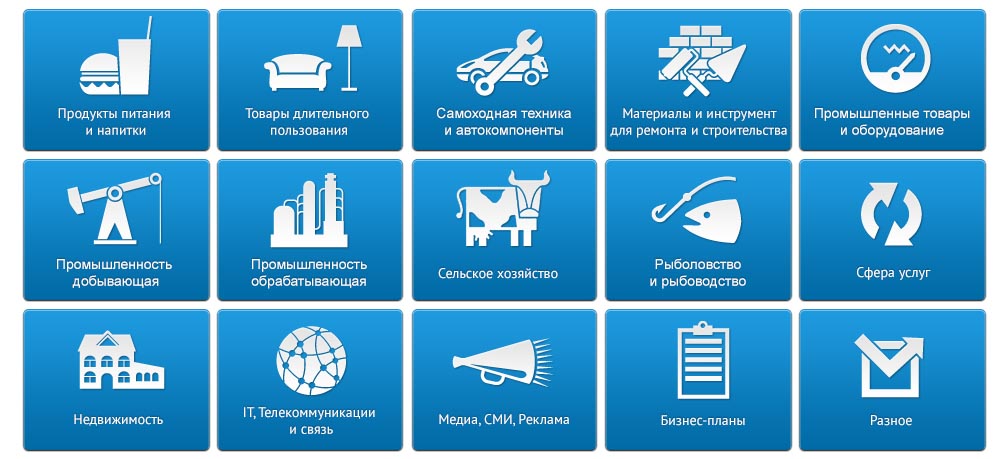 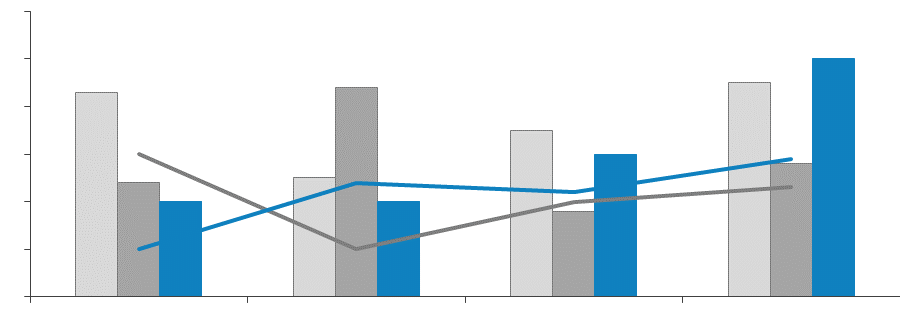 Этот отчет был подготовлен DISCOVERY Research Group исключительно в целях информации. DISCOVERY Research Group не гарантирует точности и полноты всех сведений, содержащихся в отчете, поскольку в некоторых источниках приведенные сведения могли быть случайно или намеренно искажены. Информация, представленная в этом отчете, не должна быть истолкована, прямо или косвенно, как информация, содержащая рекомендации по дальнейшим действиям по ведению бизнеса. Все мнение и оценки, содержащиеся в данном отчете, отражают мнение авторов на день публикации и могут быть изменены без предупреждения.DISCOVERY Research Group не несет ответственности за какие-либо убытки или ущерб, возникшие в результате использования любой третьей стороной информации, содержащейся в данном отчете, включая опубликованные мнения или заключения, а также за последствия, вызванные неполнотой представленной информации. Информация, представленная в настоящем отчете, получена из открытых источников. Дополнительная информация может быть представлена по запросу.Этот документ или любая его часть не может распространяться без письменного разрешения DISCOVERY Research Group либо тиражироваться любыми способами.ВАЖНО!Задачи, поставленные и решаемые в настоящем отчете являются общими и не могут рассматриваться как комплексное исследование рынка того или иного товара или услуги. Для решения специфических задач необходимо проведение Ad hoc исследования, которое в полной мере будет соответствовать потребностям бизнеса.Основное направление деятельности DISCOVERY Research Group – проведение маркетинговых исследований полного цикла в Москве и регионах России, а также выполнение отдельных видов работ на разных этапах реализации исследовательского проекта. Также DISCOVERY Research Group в интересах Заказчика разрабатывает и реализует PR-кампании, проводит конкурентную разведку с привлечением соответствующих ресурсов.В конце 2006 г. создана компания DISCOVERY Leasing Advisory Services, основной деятельностью которой стало оказание маркетинговых, консалтинговых, информационных и лоббистских услуг лизинговым компаниям в России.  Специалисты агентства обладают обширными знаниями в маркетинге, методологии, методике и технике маркетинговых и социологических исследований, экономике, математической статистике и анализе данных.Специалисты агентства являются экспертами и авторами статей в известных деловых и специализированных изданиях, среди которых SmartMoney, Бизнес, Ведомости, Волга-Пресс, Желтые Страницы, Издательский Дом «Ансар», Итоги, Коммерсантъ, Компания, Новые Известия, Олма Медиа Групп, Профиль, Рбк-Daily, РДВ-Медиа-Урал, Секрет, Эксперт, Build Report, Строительный бизнес.Агентство DISCOVERY Research Group является партнером РИА «РосБизнесКонсалтинг» и многих других Интернет-площадок по продаже отчетов готовых исследований. Сотрудники агентства DISCOVERY Research Group выполняли проекты для ведущих российских и зарубежных компаний, среди которых:СодержаниеСодержание	5Список таблиц и диаграмм	8Таблицы:	8Диаграммы:	9Резюме	11Технологические характеристики исследования	13Цель исследования	13Задачи исследования	13Объект исследования	13Метод сбора данных	13Метод анализа данных	13Объем и структура выборки	141.Классификация и основные характеристики металлообрабатывающих станков	152.Мировой рынок металлообрабатывающих станков	19Обзор рынка	193.Основные показатели состояния российского рынка	28Тенденции развития	28Спрос	28Проблемы станкостроительной отрасли	30Объем производства	32Сегментация рынка	33По типу станков	33По региону производства	35По федеральному округу	37Основные игроки	39Объем рынка	394.Импортно-экспортные операции на российском рынке	424.1.Импорт: сегментация	42По весу	42По способу управления	44По новизне	46По типу оборудования	46По стране-производителю	48По компании-производителю	514.2.Экспорт: сегментация	53По компании-производителю	53По новизне	54По стране назначения	555.Программы государственной поддержки станкостроительной отрасли в России и в мире	576.Перспективы развития рынка	64Новые технологии в производстве	65Основные факторы, сдерживающие рост рынка	68Прогноз смежных рынков	68Проекты по созданию новых производственных мощностей на территории России	697.Смежные отрасли	75Рынок инжиниринговых услуг	75Рынок металлообработки	76Приложение 1. Характеристика мирового рынка металлообрабатывающих станков	78Приложение 2. Основные компании-производители	80Список таблиц и диаграммОтчет содержит 29 таблиц и 22 диаграммы.Таблицы:Таблица 1. Основные характеристики универсальных, специализированных и специальных станков	15Таблица 2. Типология металлообрабатывающих станков	17Таблица 3. Классификация станков по весу	18Таблица 4. Объем мирового производства станков в 2011-2012 гг, в разбивке по странам, в млрд.евро	21Таблица 5. Структура выручки станкостроительной отрасли в Германии в 2008-2012 гг, в млрд.евро	24Таблица 6. Расчет объем рынка крупнейших стран-потребителей металлообрабатывающих станков в 2012 г., в млрд.евро.	26Таблица 7. Классификация станков по ОКПД	33Таблица 8. Структура производства металлообрабатывающих станков в России в 2009-2012 гг., в разбивке по регионам, шт	36Таблица 10. Размещение крупнейших российских производителей по регионам России	39Таблица 11. Расчет объемов российского рынка металлообрабатывающих станков в 2011-1пол2013 гг., в шт.	40Таблица 12. Сегментация импорта станков в Россию по весу в 2011-1пол2013 гг., шт	42Таблица 13. Сегментация импорта станков в Россию по классам по весу в 2011-1пол2013 гг., в млн.долл.	43Таблица 14. Структура импорта металлообрабатывающих станков в Россию в 2011-1пол2013 гг, в разбивке по способу управления, в шт и % от количественного выражения	44Таблица 15. Производители-лидеры по объему ввезенных металлообрабатывающих станков с ЧПУ в Россию в 2012 г., в шт	45Таблица 16. Топ-3 производителей металлообрабатывающих станков по весовым категориям	45Таблица 17. Сегментация импорта металлообрабатывающих станков по новым и бывшим в употреблении, в шт, млн долл. и %	46Таблица 18. Группировка металлообрабатывающих станков по ТН ВЭД	47Таблица 19. Структура импорта металлообрабатывающих станков в Россию в 2011-1пол2013 гг, в разбивке по типу станка, в шт	47Таблица 20. Структура импорта металлообрабатывающих станков в 2011-1половине 2013 гг, в разбивке по странам, в шт и %	49Таблица 21. Структура импорта металлообрабатывающих станков в 2011-1половине 2013 гг, в разбивке по странам, в млн.долл. и %	50Таблица 22. Структура импорта металлообрабатывающих станков в 2011-1половине 2013 гг, в разбивке по странам, в млн.долл. и %	52Таблица 23. Структура импорта металлообрабатывающих станков в 2011-1половине 2013 гг, в разбивке по странам, в шт. и %	52Таблица 24. Структура экспорта металлообрабатывающего оборудования из России в 2011-1пол2013 гг., в разбивке по заводу-изготовителю, в шт. и млн.долл.	53Таблица 25. Структура экспорта металлообрабатывающего оборудования из России в 2011-1пол2013 гг., в разбивке на новое и б/у, шт	54Таблица 26. Крупнейшие российские производители-экспортеры новых станков в 2011-1пол 2013 г., в шт	54Таблица 27. Крупнейшие российские компании-экспортеры металлообрабатывающих станков, бывших в употреблении, в 2011-1пол 2013 г., в шт	55Таблица 28. Структура экспорта металлообрабатывающего оборудования из России в 2011-1пол2013 гг., в разбивке по стране назначения, в шт	55Таблица 29. Объем производства металлообрабатывающих станков в России в 2009-2012 гг.,в разбивке по типу станка, в шт	79Диаграммы:Диаграмма 1. Доля машиностроения в промышленном производстве развитых стран и доля НИОКР в машиностроение в ВВП, в среднем за 1998-2012гг., в %	20Диаграмма 2. Объем мирового рынка станкостроительного оборудования в 1993-2012 гг, в млрд.евро	21Диаграмма 3. Структура производства металлообрабатывающего оборудования в мире в 2011-2012 г., в % от стоимостного выражения	22Диаграмма 4. Объем производства ассоциации европейских станкопроизводителей (СЕСIМО) в 1980-2012 гг, в млн евро	23Диаграмма 5. Структура выпуска европейских стран в 2012 г., в разбивке по странам, в % от стоимостного выражения	23Диаграмма 6. Загрузка производственных мощностей немецких производителей в 2008-2012 гг., в %	24Диаграмма 7. Структура потребления металлообрабатывающего оборудования в мире в 2012 г., в % от стоимостного выражения	25Диаграмма 8. Объем мирового выпуска автомобилей в 2000-2012 гг., млн шт	27Диаграмма 9. Объем производства и темпы роста выпуска станков в России в 2009-2012 гг., в шт и %	33Диаграмма 10. Структрура производства станков в России в 2009-2012 гг., в % от выпускаемого количества	35Диаграмма 11. Структура производства металлообрабатывающих станков в России в 2009-2012 гг., в разбивке по регионам, шт	37Таблица 9. Структура производства металлообрабатывающих станков в России в 2009-2012 гг., в разбивке по федеральным округам, шт	37Диаграмма 12. Структура производства металлообрабатывающих станков в 2011-2012 гг., в разбивке по Федеральным округам, в % от количественного выражения	38Диаграмма 13. Структура рынка металлообрабатывающих станков, в разбивке по месту производства (внутреннее/импорт), в % от количественного выражения	41Диаграмма 14. Структура импорта станков в Россию в 2011-1пол2013 гг., в разбивке по весу, в % от количества ввезенного	43Диаграмма 15. Структура импорта станков в Россию в 2011-1пол2013 гг., в разбивке по весу, в % от стоимостного выражения	44Диаграмма 16. Структура импорта металлообрабатывающих станков в 2011-1половине 2013 гг, в разбивке по странам, в % от стоимостного выражения	50Диаграмма 17. Структура импорта металлообрабатывающих станков в 2012 г., в разбивке по регионам, в % от натурального и стоимостного выражения	51Диаграмма 18. Крупнейшие страны-покупатели российского экспорта в 2012 г., в % от количественного выражения	56Диаграмма 19. Финансирования подпрограммы «Развитие отечественного станкостроения и инструментальной промышленности на 2011-2016 гг», в млрд.руб.	58Диаграмма 20. Динамика объемов производства металлов и изделий из них в России в 2010-2015 гг, в % к предыдущему году	69Диаграмма 21. Рентабельность металлоторговли и металлообработки в России в 2008-2013 гг., в %	77Диаграмма 22. Характеристика мирового рынка металлообрабатывающих станков	78Диаграмма 23.Объем продаж и размер выручки ОАО Саста в 2010-2012 гг., в шт. и млн.руб.	83РезюмеВ июле 2013 года маркетинговое агентство DISCOVERY Research Group завершило исследование российского рынка металлообрабатывающих станков.Мировой рынок металлообрабатывающих станков довольно быстро восстановился до докризисного уровня, уже в 2011 г. превысив показатели 2008 г. По итогам 2012 г. рынок вырос на 7%, до 66 млрд.евро. Китай является как основным производителем, так и основным потребителем металлообрабатывающего оборудования. При этом как производитель он переходит из сегмента дешевых и низкокачественных в сегмент более высокоточных станков. Второе место по объемам производства принадлежит Японии. Среди стран-потребителей 2 место принадлежит США (10,9% рынка в стоимостном выражении).Одной из проблем данного рынка является высокая и постоянно увеличивающаяся доля импорта. Потребности внутреннего рынка в 2012 г. удовлетворялись за счет собственного производства лишь на 17%. Рост импорта по итогам 2012 г. составил 15 %. Наибольший объем импорта в стоимостном выражении приходится на страны ЕС: суммарно Германия, Италия, Испания и другие страны, входящие в Евросоюз, поставляют до 62% металлообрабатывающего оборудования (в стоимостном выражении). В количественном выражении они занимают порядка 17%. Объем экспорта металлообрабатывающих станков за рассматриваемый период в натуральном выражении снизился на 94%, в стоимостном – увеличился на 9%, что говорит о поставках более высокотехнологичного оборудования. Большую долю в экспорте занимают станки, бывшие в употреблении, однако со временем эта доля снижается: если в 2011 г. она составляла 58%, по итогам 1 квартала 2013 г. – уже 32%. Основными странами-потребителями российского экспорта являются страны СНГ.Производство сконцентрировано, преимущественно, в Приволжском ФО (Республика Башкортостан, Удмуртия). После взрывного роста в 45% по итогам 2010/2011 гг., рост по итогам 2011/2012 гг. составил всего лишь 1% рынка в количественном выражении.Развитие отрасли невозможно без государственного вмешательства: рентабельность станкопроизводителей является очень низкой, что не привлекает отечественных и зарубежных инвесторов. При этом доля металлообрабатывающих станков в суммарном промышленном выпуске прямо пропорциональна доле ВВП, инвестируемой в НИОКР. В странах, в которых выпуск металлообрабатывающих станков составляет значительную долю в ВВП, важную роль в поддержании отрасли играет государство, проводящее протекционистскую политику..Технологические характеристики исследованияЦель исследованияОписать текущее состояние и перспективы развития рынка металлообрабатывающих станков в России.Задачи исследованияОпределить объем, темпы роста и динамику развития мирового рынка металлообрабатывающих станков в 2011-2012 гг.Определить объем, темпы роста и динамику развития российского рынка металлообрабатывающих станков в 2011-2012 гг.Определить объем и темпы роста производства металлообрабатывающих станков в России в 2011-2012 гг.Определить объем импорта в Россию и экспорта из России металлообрабатывающих станков в 2011-2012 гг.Определить рыночные доли основных участников рынка металлообрабатывающих станков на российском рынке.Описать ключевые элементы государственной программы поддержки станкостроения в мире и в России Определить проблемы и факторы, препятствующие росту рынка металлообрабатывающих станков в России и мире.Определить ключевые тенденции и перспективы развития рынка металлообрабатывающих станков в России в ближайшие несколько лет.Объект исследованияРынок металлообрабатывающих станков в России. Метод сбора данныхМониторинг материалов печатных и электронных деловых и специализированных изданий, аналитических обзоров рынка; Интернет; материалов маркетинговых и консалтинговых компаний; результаты исследований DISCOVERY Research Group.Метод анализа данныхБазы данных ФТС РФ, ФСГС РФ (Росстат).Печатные и электронные деловые и специализированные издания, аналитические обзоры.Ресурсы сети Интернет в России и мире.Материалы участников отечественного и мирового рынков.Результаты исследований маркетинговых и консалтинговых агентств.Материалы отраслевых учреждений и базы данных.Результаты исследований DISCOVERY Research Group.Объем и структура выборкиПроцедура контент-анализа документов не предполагает расчета объема выборочной совокупности. Обработке и анализу подлежат все доступные исследователю документы.1.Классификация и основные характеристики металлообрабатывающих станковТипология производственного оборудования:Станки – машины, изменяющие форму и размеры обрабатываемой детали методом резанияПрессы – машины, изменяющие форму и размеры обрабатываемой детали методом давленияСуществует несколько классификаций станков:По степени универсальности Степень универсальности определяет область применения станка. В таблице ниже приведена классификация, основанная на ней.Таблица . Основные характеристики универсальных, специализированных и специальных станковПо способу управленияВ рамках данной классификации выделяются станки с ЧПУ (числовым программным управлением) и без него. Станки с ЧПУ - автоматизированные на базе вычислительной техники станки, выполняющие повторяющиеся операции. Программы обработки изделий для станков с ЧПУ разрабатываются с использованием специализированных языков программирования или задаются методом «обучения» непосредственно на рабочем месте. Устройство, выдающее управляющие команды на исполнительные элементы станка в соответствии с управляющей программой и информацией о состоянии станка, называется устройством числового программного управленияПо степени точности Класс Н (наиболее распространенный) - нормальной точности, к которому относится большинство универсальных станков. Класс П - станки повышенной точности с более высокими требованиями к точности и качеству изготовления основных деталей станка, их монтажу и регулированию при сборке. Класс В - станки высокой точности, отличаются от базовой модели применением специальной конструкции отдельных деталей, высокой точности изготовления, качеством сборки и регулирования. Класс А - станки особо высокой точности, основные и базовые элементы которых изготовлены и собраны с более жесткими требованиями, чем в станках класса В. Класс С - станки особо точные или мастер - станки предназначены для изготовления деталей наивысшей точности для станков класса А и В.По типу обрабатываемого материалаВыделяют станки для обработки металла, дерева, камня. В свою очередь, металлообрабатывающие станки подразделяются на 9 категорий (внутри каждого типа они различаются конструктивными, функциональными и другими особенностями)Таблица . Типология металлообрабатывающих станковПо весуИсходя из веса, станки подразделяются на:Таблица . Классификация станков по весу2.Мировой рынок металлообрабатывающих станковОбзор рынкаЗа последние 10 лет в мировом машиностроении произошли радикальные изменения. Если 10 лет назад к поставщикам оборудования высокого качества относили японских производителей, то в настоящее время – только европейских производителей. При этом за это время китайское оборудование ….Станкостроение является 1 из 20 подотраслей машиностроения. В экономически развитых странах на него приходится от 30 до 50% ВВП. В России, по итогам 2012 г., доля машиностроения в ВВП составила …Диаграмма . Доля машиностроения в промышленном производстве развитых стран и доля НИОКР в машиностроение в ВВП, в среднем за 1998-2012гг., в %Источник: журнал ProatomПо оценкам VDW Oxford Economics (Немецкая ассоциация станкопроизводителей), объем продаж металлообрабатывающих станков в мире в 2012 году составил ХХ млрд евро, из них 33,8% - продукция европейских производителей (В 2011 г., по расчетам компании Gildemeister, он составлял …Диаграмма . Объем мирового рынка станкостроительного оборудования в 1993-2012 гг, в млрд.евроИсточник: VDWЛидером по объемам производства станков является Китай. Его выпуск в 2012 г. в стоимостном выражении оцениваются в 14,6 млрд.евро. Россия в рейтинге стран-производителей находится на 22 месте, выпуская продукции на сумму ниже 0,18 млрд.долл.Таблица . Объем мирового производства станков в 2011-2012 гг, в разбивке по странам, в млрд.евроИсточник: VDWТемпы роста выпуска в различных странах за 2011-2012 гг. в среднем составляют 7%. Наиболее значимый рост выпуска - +39% - наблюдался в Швейцарии. При этом доли стран-производителей в общем объеме выпуска практически не изменились.Диаграмма . Структура производства металлообрабатывающего оборудования в мире в 2011-2012 г., в % от стоимостного выражения Источник: VDWПо данным ассоциации CECIMO (в неё входит 95% всех производителей станков в Европе), объем выпуска европейских производителей еще не достиг уровня докризисного 2008 г., однако уже приближается к нему. В 2008 г. он составлял 24 млрд евро, а в 2012 г. –...Диаграмма . Объем производства ассоциации европейских станкопроизводителей (СЕСIМО) в 1980-2012 гг, в млн евроИсточник: CECIMOСреди европейских производителей лидером по объемам выпуска является Германия - по итогам 2012 г. на неё приходится 48% выпуска стран-членов CECIMO. На 2 месте находится Италия.Диаграмма . Структура выпуска европейских стран в 2012 г., в разбивке по странам, в % от стоимостного выраженияИсточник: CECIMOДо 82-85% всей продукции европейских станкостроителей идет на экспорт, 15-18% - потребляется на внутреннем рынке. Состояние спроса отражает мировую экономическую ситуацию: наблюдается спад спроса на станки в Европе и США, рост – в Китае. Китай, в свою очередь, начинает производить все более и более высококачественное оборудование, которое может быть востребованным на мировых рынках. Диаграмма . Структура потребления металлообрабатывающего оборудования в мире в 2012 г., в % от стоимостного выражения Источник: VDWСпрос на станки на внутрикитайском рынке продолжает расти. По прогнозам Freedonia Group, до 2014 г. ежегодный темп роста рынка составит 14%, сегмент металлорежущего оборудования будет расти быстрее – 16,1% в год. Рассчитаем объем рынка металлообрабатывающего оборудования для крупнейших стран – потребителей и производителей в 2012 г. Германия, Япония и Италия специализируются, преимущественно, на поставках станков на внешние рынки, в то время как Китай использует их, преимущественно, для развития производства внутри страны.Таблица 6. Расчет объем рынка крупнейших стран-потребителей металлообрабатывающих станков в 2012 г., в млрд.евро.Источник: VDWОсновные отрасли-потребителиК ним относятся такие производства, как:Производство автомобилей и автокомпонентовМашиностроениеСудостроениеМеталлообработкаЭлектротехническая промышленностьИнструментальная промышленностьСоответственно, их объемы производства будут определяться не только уровнем спроса на продукцию, но и скоростью обновления их основных фондов. Практически во всех странах основной отраслью-потребителем станков является автомобилестроение. Так, например, в Китае по итогам 2012 г. она потребила до 40% всех произведенных станков. Она активно развивается во всех регионах мира, восстановившись до посткризисных объемов уже по итогам 2010 г. Диаграмма . Объем мирового выпуска автомобилей в 2000-2012 гг., млн штИсточник: OICA3.Основные показатели состояния российского рынкаСтанкостроение является основой экономического роста. В России в настоящий момент проводится политика модернизации станкостроительного комплекса, проводимая как за счет средств федерального бюджета, так и за счет привлечения на отечественные производственные площадки крупнейших мировых производителей. Согласно планам Министерства промышленности и торговли России, основная цель программы – в долгосрочной перспективе снизить зависимость российских машиностроительных предприятий от импорта продукции. Тенденции развитияК основным трендам можно отнести следующие:Более 70% всех установленных станков работают уже более 20 лет (при том, что норма амортизации составляет, в среднем, 10 лет), что означает полный физический износ. Доля современных станков в 2011 г. составляла 3-4% (данные ассоциации «Станкоинструмент»). Союз Машиностроителей России приводит более удручающие данные: доля старых станков составляет 80% всего оборудования. Наблюдается сокращение количества станков в обороте: с 1990 года, когда прошла последняя перепись станков, их количество в стране существенно сократилось …СпросПо данным председателя комиссии по развитию инжиниринга в машиностроении Союза машиностроителей России. Владимира Сметаны, в последние 15 лет в России наблюдается стабильный рост спроса на промышленное оборудование и инжиниринговые услуги на 5-10 % в год. Так, например, по данным станкозавода Саста, на начало 2013 г, договоров на поставку было заключено на 10,4% больше, чем в 2012 г.Существует противоречивая тенденция: с одной стороны, по данным опроса, проведенного экспертами ассоциации «Станкоинструмент», компании-клиенты предпочитают приобретать импортное оборудование. С другой стороны, некоторые эксперты считают, что целесообразность использования зарубежных станков возникает там, где есть потребности высокоточной обработки или высокой производительности при большом объеме выпуска изделий. …К основным характеристикам внутрироссийского спроса на станки можно отнести следующие:Спрос превышает предложение (вследствие того, что более 70% всего установленного оборудования физически и морально устарело)Предпочтение импортного оборудования отечественному (даже в том случае, если в России производятся его аналоги). Причиной может служить тот факт, что российское оборудование не всегда может дать требуемый уровень качества, надежности и простоты эксплуатации ….Проблемы станкостроительной отрасли Объем производства Удельный вес станкостроительной отрасли в ВВП России составляет 0,03%. Для сравнения: на компании-члены отраслевой ассоциации CECIMO приходится (в разные годы) от 1,1% в 2012 г. до 3,1% ВВП в 2013 г (прогнозно).В 2012 г. внутри страны было произведено порядка ХХ тыс. станков, что на 1% больше, чем в 2011 г. Причиной является высокая вероятность мирового финансового кризиса, вызвавшая снижение темпов роста машиностроительной отрасли. Она также повлияла на рост процентных ставок по банковским кредитам. Диаграмма . Объем производства и темпы роста выпуска станков в России в 2009-2012 гг., в шт и %Источник: расчеты Discovery Research Group по данным ФСГС РФВ России осуществляется производство универсальных станков для обработки металла, в том числе токарно-винторезных и фрезерных станков, а также обрабатывающих центров, на которых делают корпуса различных механических узлов.Сегментация рынкаПо типу станковСогласно классификатору ОКПД, в России производится 9 категорий станков.Таблица . Классификация станков по ОКПДИсточник: ФСГС РФНаибольшее количество производимых внутри страны станков приходится на металлорежущие станки. Диаграмма . Структрура производства станков в России в 2009-2012 гг., в % от выпускаемого количестваИсточник: расчеты Discovery Research Group по данным ФСГС РФПо региону производстваОсновное производство металлообрабатывающих станков в России сосредоточено во Владимирской области и в Башкирии. Крупнейшие предприятия данных регионов - …Таблица . Структура производства металлообрабатывающих станков в России в 2009-2012 гг., в разбивке по регионам, штИсточник: расчеты Discovery Research Group по данным ФСГС РФЗа период с 2009 по 2013 гг. объемы выпуска металлообрабатывающих станков в России увеличились в 2,1 раза. Наиболее значительный рост наблюдался во Владимирской и Московской областях – это связано с привлечением на заводы западных инвесторов. Практически во всех регионах объемы выпуска за последний год оставались на стабильными. Исключение составила Московская область.Диаграмма . Структура производства металлообрабатывающих станков в России в 2009-2012 гг., в разбивке по регионам, шт Источник: расчеты Discovery Research Group по данным ФСГС РФПо федеральному округуЛидером по объемам производства является Приволжский ФО (прежде всего, за счет Республики Башкортостан и Кировской области). В 2011 г. на него приходился 51% производства, в 2012 г. – 44%.Таблица . Структура производства металлообрабатывающих станков в России в 2009-2012 гг., в разбивке по федеральным округам, штИсточник: расчеты Discovery Research Group по данным ФСГС РФ.Диаграмма . Структура производства металлообрабатывающих станков в 2011-2012 гг., в разбивке по Федеральным округам, в % от количественного выражения Источник: расчеты Discovery Research Group по данным ФСГС РФОсновные игроки В таблице ниже приведен список основных российских производителей станков для металлообработки, в разбивке по региону расположения производственных мощностей.Таблица . Размещение крупнейших российских производителей по регионам РоссииИсточник: Discovery Research GroupПрофайлы основных производителей представлены в Приложении 2. Объем рынкаПо оценке компании Gildemeister, в 2012 г. на российский рынок приходилось  ХХ млрд евро (2,1%). По расчетам DISCOVERY Research Group, в 2011 г. Объем рынка составлял ХХ млрд.долл., за 2012 г. Рост составил 14% (до 1.9 млрд.долл).Таблица 11. Расчет объемов российского рынка металлообрабатывающих станков в 2011-1пол2013 гг., в шт.Источник: расчеты DISCOVERY Research Group Примечание: объем рынка в стоимостном выражении пересчитан на основе средней цены единицы оборудования, полученной исходя из данных по импорту и экспорту (в натуральном и стоимостном выражении)За рассматриваемые 2 года способность обеспечить потребности внутреннего рынка за счет российского производства уменьшилась: если в 2011 г. объемов внутреннего производства хватало для обеспечения ХХ% рынка, то по итогам 1 полугодия 2013 г. – только 14%.Диаграмма . Структура рынка металлообрабатывающих станков, в разбивке по месту производства (внутреннее/импорт), в % от количественного выражения Источник: расчеты DISCOVERY Research Group4.Импортно-экспортные операции на российском рынке4.1.Импорт: сегментацияПо весуОбъемы импорта в Россию тяжелых и уникальных станков на протяжении 2011-2012 гг. остаются на постоянном уровне, импорт средних и легких станков (до 10 тонн) увеличился, в среднем, на 15%. Таблица . Сегментация импорта станков в Россию по весу в 2011-1пол2013 гг., шт Источник: расчеты DISCOVERY Research Group по данным ФТС РФ*мы исключаем из рассмотрения настольные станки весом менее 100 кгТаблица . Сегментация импорта станков в Россию по классам по весу в 2011-1пол2013 гг., в млн.долл.Источник: расчеты DISCOVERY Research Group по данным ФТС РФДиаграмма . Структура импорта станков в Россию в 2011-1пол2013 гг., в разбивке по весу, в % от стоимостного выражения  Источник: расчеты DISCOVERY Research Group по данным ФТС РФПо способу управленияВ среднем, только 16% всех ввозимых в Россию станков имеют числовое программное управление (ЧПУ). Преимущественно это станки, вес которых превышает 1 тонну. Тем не менее, даже среди тяжелых и уникальных станков до 46% ввозимых станков ЧПУ не имеют. Среди легких станков (100-1000 кг), доля тех, которые не имеют ЧПУ, составляет до 98%.Таблица . Структура импорта металлообрабатывающих станков в Россию в 2011-1пол2013 гг, в разбивке по способу управления, в шт и % от количественного выраженияИсточник: расчеты DISCOVERY Research Group по данным ФТС РФТаблица . Производители-лидеры по объему ввезенных металлообрабатывающих станков с ЧПУ в Россию в 2012 г., в штИсточник: расчеты DISCOVERY Research Group по данным ФТС РФНиже представлена таблица с разбиением производителей по категориям (по весу) станка.Таблица . Топ-3 производителей металлообрабатывающих станков по весовым категориямИсточник: расчеты DISCOVERY Research Group по данным ФТС РФПо данным Николая Паничева, почетного председателя Совета директоров Российской Ассоциации «Станкоинструмент», до 50% станков с ЧПУ, использующихся на предприятиях оборонно-промышленного комплекса, импортного производства. По новизнеЧасть импорта станков приходится на станки, бывшие в употреблении (соответственно, не самые новые и более дешевые). За рассматриваемый период в стоимостном выражении на них приходится порядка 4% рынка и порядка 3% - в количественном.Таблица . Сегментация импорта металлообрабатывающих станков по новым и бывшим в употреблении, в шт, млн долл. и %Источник: расчеты DISCOVERY Research Group по данным ФТС РФПо типу оборудованияВ данном отчете при анализе импорта и экспорта мы используем следующие группы станков (по коду ТН ВЭД):Таблица . Группировка металлообрабатывающих станков по ТН ВЭДИсточник: ФТС РФВ структуре импорта преобладают гибочные машины и прессы – на них приходится, в зависимости от года, от 43% до 48% всего импорта металлообрабатывающего оборудования.Таблица . Структура импорта металлообрабатывающих станков в Россию в 2011-1пол2013 гг, в разбивке по типу станка, в штИсточник: расчеты DISCOVERY Research Group по данным ФТС РФПо стране-производителюВ количественном выражении лидером рынка является Китай, доля импорта которого увеличилась с 14% в 2011 г. до 16% в 1 полугодии 2013 г. Китайские производители зачастую сталкиваются с проблемой сбыта: низкая цена продукции ассоциируется зачастую с её низким качеством. За рассматриваемый период наибольший рост наблюдался в импорте станков из …. Таблица . Структура импорта металлообрабатывающих станков в 2011-1половине 2013 гг, в разбивке по странам, в шт и %Источник: расчеты DISCOVERY Research Group по данным ФТС РФВ количественном выражении на китайскую металлообрабатывающую технику приходится 57-58% рынка. Далее следует техника, произведенная в странах ЕС. При этом доли рынка для компаний данных регионов остаются относительно постоянными. Диаграмма . Структура импорта металлообрабатывающих станков в 2011-1половине 2013 гг, в разбивке по странам, в % от стоимостного выражения Источник: расчеты DISCOVERY Research Group по данным ФТС РФВ стоимостном выражении лидером рынка является Германия – на её продукцию приходится 25%. Таблица . Структура импорта металлообрабатывающих станков в 2011-1половине 2013 гг, в разбивке по странам, в млн.долл. и %Источник: расчеты DISCOVERY Research Group по данным ФТС РФСтруктура рынка в натуральном и стоимостном выражении в разбивке по странам сильно различаются между собой. В 2012 г. на европейских производителей приходилось 62% рынка в стоимостном выражении и 24% - в натуральном. Для китайских производителей наблюдается обратная пропорция: 57% и 17% соответственно.Диаграмма . Структура импорта металлообрабатывающих станков в 2012 г., в разбивке по регионам, в % от натурального и стоимостного выражения Источник: расчеты DISCOVERY Research Group по данным ФТС РФПо мнению проректора Станкина, все европейские страны производят примерно равное по уровню оборудование. Исключение составляет Италия, производящая высокотехнологичные кузнечные прессы. По компании-производителюСтруктура импорта металлообрабатывающих станков в натуральном и стоимостном выражении, в разбивке по компании-производителю, значительно различается. По итогам 2012 г. лидером рынка в стоимостном выражении являлась японская компания Yamazaki, занимая 4% рынка в стоимостном выражении. В 10 крупнейших в стоимостном выражении компаниях-импортерах нет ни одного китайского производителя.Таблица . Структура импорта металлообрабатывающих станков в 2011-1половине 2013 гг, в разбивке по странам, в млн.долл. и %Источник: расчеты DISCOVERY Research Group по данным ФТС РФСреди крупнейших по количеству ввезенных станков импортеров наблюдается обратная картина – наибольшее количество производителей легких станков находится в Китае и Турции. Таблица . Структура импорта металлообрабатывающих станков в 2011-1половине 2013 гг, в разбивке по странам, в шт. и %Источник: расчеты DISCOVERY Research Group по данным ФТС РФ4.2.Экспорт: сегментацияПо компании-производителюВажно отметить, что объемы экспорта зависят от конъюнктуры на внешних рынках, поэтому год от года они различны. В 2012 г. Наибольше количество станков было экспортировано компанией Ижмашстанко; в стоимостном же выражении лидером рынка является Воронежский завод механических прессов. Концентрация рынка довольно высокая – на 10 крупнейших производителей приходится 57% рынка.Таблица . Структура экспорта металлообрабатывающего оборудования из России в 2011-1пол2013 гг., в разбивке по заводу-изготовителю, в шт. и млн.долл.Источник: расчеты DISCOVERY Research Group по данным ФТС РФПо новизнеЗначительная часть экспортируемого из России оборудования уже было в употреблении, прежде всего в Китай, где их модернизируют. Тенденция последних лет – увеличение доли новых станков в экспорте (всё большую часть старых станков ремонтируется и модернизируется внутри страны). Таблица . Структура экспорта металлообрабатывающего оборудования из России в 2011-1пол2013 гг., в разбивке на новое и б/у, штИсточник: расчеты DISCOVERY Research Group по данным ФТС РФК компаниям, поставляющим новое оборудование (а, следовательно, являющееся конкурентоспособным на мировых рынках), относятся следующие:Таблица . Крупнейшие российские производители-экспортеры новых станков в 2011-1пол 2013 г., в штИсточник: расчеты DISCOVERY Research Group по данным ФТС РФТаблица . Крупнейшие российские компании-экспортеры металлообрабатывающих станков, бывших в употреблении, в 2011-1пол 2013 г., в штИсточник: расчеты DISCOVERY Research Group по данным ФТС РФПо стране назначенияОсновным потребителем российского экспорта является Китай, покупающий 19% экспорта (в количественном выражении). Не менее четверти экспорта приходится на страны СНГ.Таблица . Структура экспорта металлообрабатывающего оборудования из России в 2011-1пол2013 гг., в разбивке по стране назначения, в штИсточник: расчеты DISCOVERY Research Group по данным ФТС РФТакже крупными покупателями являются Украина и Венесуэла.Диаграмма . Крупнейшие страны-покупатели российского экспорта в 2012 г., в % от количественного выраженияИсточник: расчеты DISCOVERY Research Group по данным ФТС РФ5.Программы государственной поддержки станкостроительной отрасли в России и в миреСтанкостроительная отрасль очень низкорентабельна, поэтому её развитие во всем мире осуществляется за счет дотаций государства. Основой государственной политики по поддержке станкостроения является протекционизм. Он может проявляться как в создании льготных условий кредитования и налогообложения отрасли, так и обязательств для металлургических и машиностроительных компаний о покупке станков внутри страны. Рассмотрим подробнее меры поддержки станкостроения в России, Японии и Германии. РоссияСуществует несколько вариантов государственной поддержки производителей и потребителей металлообрабатывающего оборудования:Субсидирование исследовательских разработок, а также обновления парка машиностроительного оборудованияВ России деньги, выделяемые в рамках государственных программ, будут использоваться в рамках субсидирования затрат на обновление станочного оборудования. …6.Перспективы развития рынка7.Смежные отраслиРынок инжиниринговых услугИнжиниринговые центры в России представляют собой внутренние подразделения компании (in-house, конструкторские бюро, проектные институты). Практически каждый производитель, помимо производства новых станков, оказывает услуги по ремонту и модернизации существующего оборудования (выручка от их оказания может доходить до 80% суммарной выручки компании). Агентство маркетинговых исследованийDISCOVERY RESEARCH GROUP 125448, Москва, ул. Михалковская 63Б, стр. 2, 2 этажБЦ «Головинские пруды»Тел. +7 (495) 601-91-49, (495) 968-13-14Факс: +7 (495) 601-91-49e-mail: research@drgroup.ruwww.drgroup.ru Схема проезда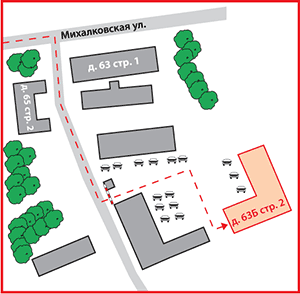 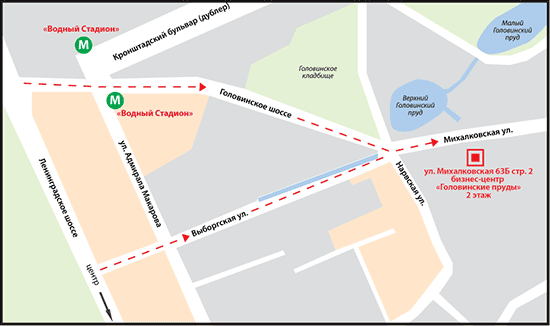 АвтомобилиBaw Motor CorporationBmwHinoHyundaiIsuzuIvecoJohn DeereManMercedes BenzPorscheScaniaSetraToyotaVolkswagenАвтомобили и Моторы УралаАвтоцентр ПулковоБелрусавтоВерра-Моторс ПермьВехаГАЗКамазПятое Колесо МенеджментРусские МашиныСеверсталь-АвтоСим-Авто-ПлутонТорговый Дом УралавтоУАЗАвтомобильные маслаShellРоснефтьГрузоперевозки / ЛогистикаЕвротрансПочтовая Экспедиционная КомпанияТрейд Лоджистик КомпаниФМ Ложистик ВостокГостиничный бизнесГостиница МоскваИнтурист Отель ГруппРусские ОтелиHoliday InnНедвижимостьRDI GroupАК Барс ДевелопментГлавстройКонти и КРенова-СтройгрупРусская Инвестиционная ГруппаСтроительная Компания «Люксора»КиноиндустрияГемини ЭнтертейнментИнвесткинопроектКаро ФильмСТС-МедиаАвтомобильные шиныBridgestoneContinentalGoodyearHankookPirelliSumitomoYokohamaАлтайский Шинный КомбинатБелшинаВостокшинторгДнепрошинаМво-СтолицаМосковский Шинный ЗаводНижнекамскшинаСибур Русские ШиныСтроительные и отделочные материалыCaparolCersanitHenkel Ideal Standard-VidimaIsoverKleoLasselsbergerRockwoolSaint GobainSwisscolorTarkettTerraccoTikkurilaTraleUrsa ЕвразияWienrbergerАнгарский Керамический ЗаводБийский Завод СтеклопластиковБилд Фаст ТекнолоджиЕвротизолКерама ЦентрКератонЛСРМинватаОптимистПромстройматериалы Ратм Цемент ХолдингРусплитСамарский СтройфарфорСанитекСибирь-Цемент-СервисСтарателиСтройдепоТексТопкинский ЦементТорговый Дом ЛакокраскаУфимский Фанерно-Плитный КомбинатЭмпилсЭстима Керамика (Estima)ЮнисЯрославские краскиПромышленные рынкиABBAlcoaBasfDupontMitsuiSchneider ElectricSiemensSojitz CorporationXeroxАгромашхолдингАльта ВистаБайкальская Лесная КомпанияБатисБогдановичское ОгнеупорыБыт-Сервис-РегионВолгоградский Завод ЖБИ №1Волжский ОргсинтезВоткинский ЗаводГазпромГазпром НефтьЕвроцементЗавод Бытовой ХимииЗавод Сварочного Оборудования ИскраИлим Палп ЭнтерпрайзИнтерстеклоКерамирКубаньгрузсервисМакслевелМежрегиональная Трубная КомпанияМоспромстройРаменская Мебельная КомпанияЛебедянский ГокОбуховоэнергоРаменский ГокРао Еэс РоссииРоснефтьРусалРусский ПластикСалаватстеклоСеверсталь-ГруппСибирский ЦементСодовая КомпанияСургутнефтегазТатлесстройТрансстройТопкинский цементТюменская Нефтяная КомпанияУралавтостеклоУралхим, Уралхимпласт, ЭлопакМебельФеликсМебельная Компания РомулСолоФабрика «8 марта»Аудит и консалтингBain&CompanyBoston Consulting GroupDeloitte&ToucheErnst&YoungJ’Son & Partners ConsultingKPMGMarshall Capital PartnersPricewaterhousecoopersRoland Berger Strategy ConsultantsWolk&PartnerАудиторская Компания Развитие И ОсторожностьБДО ЮниконИнтербрэндКосалтингстройинвестСеверо-Западный Юридический ЦентрСтратегикаФонд ЦСР Северо-ЗападЭкопси КонсалтингСтрахованиеГута-СтрахованиеИнгосстрахНастаРенессанс СтрахованиеIT / ТелевидениеHewlett PackardIntelMicrosoftSitronicsАрктелАссоциация Кабельного Телевидения РФГруппа Компаний ВидДальневосточная Компания ЭлектросвязиЗебра ТелекомНовосибирский Городской СайтОпытный Завод МикронРенова-МедиаСибирьтелекомСпутниковое Мультимедийное ВещаниеСтрим-ТВЦентральный ТелеграфБытовая техникаBoschElectroluxWhirlpoolАквионАтлантБанки и финансовые компанииP.P.F. bankaDeutsche BankRaiffeisenRaiffeisen-ЛизингАбсолютбанкАК-Барс БанкАльфа ЦементБанк МосквыБанк ТураналемВТБГазпромбанкДельтакредитЕврофинанс МоснарбанкЗапсибкомбанк Инвестиционная Компания Тройка ДиалогИФД КапиталЪИФК АлемарКамчатпрофитбанкКМБ-БанкЛевобережныйМеталлинвестбанкМоскоммерцбанкПробизнесбанкПромсвязьбанкRussia Partners Management LLC.Ренессанс КапиталРенова-ФинансРоссийский Банк РазвитияРусский СтандартРусфинанс БанкСбербанкСлавпромбанк Солид ИнвестФинансбанкЦентральный Банк Российской Федерации (Банк России)РекламаNews OutdoorVideo InternationalАгентство Массовых Коммуникаций АК.МАрс КомьюникейшнсСеверная Медиа ГруппаРесторанный бизнесКартофельный ПапаРестораторРосинтер РесторантсСолнце МехикоРозничная торговляDomoАшанМ ВидеоМирЕвросетьПерекрестокЭльдорадоПродукты питанияMarsPepsi-ColaTchiboTinkoffАйс-ФилиВолгоградские ВодкиВТО ЭрконпродуктЛебедянскийМинводыпищепродуктМинеральные Воды КавказаНМЖКРусский Винный ТрестРусский ПродуктФабрика Мороженого ПрестижФабрика Мороженое ИнмаркоКиноиндустрияГемини ЭнтертейнментИнвесткинопроектКаро ФильмСТС-МедиаОдежда и ОбувьEccoSavageБелвестВестфаликаГлория ДжинсДискомОбувь РоссииТри ТолстякаПарфюмерия и косметикаBeiersdorf AgProcter&GambleYves RocherАрбат ПрестижЛ'ЭтуальНевская КосметикаОбразованиеГосударственная Публичная Научно-Техническая Библиотека Со РанНИУ - Высшая Школа ЭкономикиНовосибирский Государственный УниверситетТип станкаОписаниеОбласть примененияУниверсальныеПрименяются для выполнения различных операций при обработке деталей широкой номенклатуры. Они имеют широкий диапазон регулирования скоростей и подач, снабжены быстродействующими механизмами управления и быстрых перемещений для установки столов, суппортов, бабок в заданное положение. К универсальным станкам относят токарные, токарно-винторезные, токарно- револьверные, фрезерные, сверлильные и др.мелкосерийное и серийное производствоСпециализированныеПредназначены для обработки однотипных деталей, сходных по конфигурации, но имеющих различные размеры. К ним относят токарно- затыловочные станки, станки для обработки коленчатых валов, зубообрабатывающие, резьбонарезные, и др. Для них характерна быстрая переналадка и настройка сменных устройств и приспособлений на обработку детали того же наименования, но с другими размерами,серийное и крупно серийное производство Специальныепредназначены для обработки одной или нескольких подобных деталей одного типоразмера ил даже для выполнения отдельных операций, например для фрезерования лопаток, турбин, для растачивания отверстий блока цилиндров и т.п. Применение специальных станков позволяет сократить до минимума вспомогательное и основное технологическое время за счет автоматизации обработки и применения оптимальных режимов резания и конструкций инструмента, быстросменной многоинструментальной оснастки с автоматической подналадкой. крупносерийное и массовое производстваТип станкаХарактеристикатокарные станкиНеобходимы для обработки заготовок и деталей, имеющих форму тел вращения (цилиндра, конуса). На токарных станках изготавливаются втулки, оси, винты, болты, шайбы, шпильки и многое другое. Применяются в инструментальных, ремонтных, механических цехах производственных предприятий, а также в ремонтных мастерских.сверлильные и расточные станкипредназначены для выполнения сквозных и глухих отверстий, их развертывания и зенкерования, а также нарезания резьбышлифовальные и доводочные станкипредназначены для обработки деталей путем снятия с их поверхности тонкого слоя металла шлифовальными абразивными кругами. Отделочные операции, выполненные на таких станках, обеспечивают высокую точность размеров и качество поверхностей. На шлифовальных станках можно обрабатывать внутренние и наружные конические, цилиндрические, плоские и фасонные поверхности, шлифовать зубья зубчатых колес, резьбу, разрезать заготовки, затачивать инструмент и т.д.станки для электро-физико-химической обработкипредназначены для электрохимической прецизионной размерной обработки практически всего спектра токопроводящих металлов и сплавов, таких как конструкционные, инструментальные, легированные стали, медные, латунные, алюминиевые, никелевые, хромовые сплавы, драгметаллы. Используются в производстве сувенирной продукции, ювелирных изделий, медалей, значков, амулетов, украшений, объемных логотипов, часов, ударных клейм, клише других требующих большой точности копирования деталейзубо-и резьбообрабатывающие станкиприменяются при изготовлении зубчатых колёс, фрез и т.п.фрезерные станкислужат для обработки сложных криволинейных поверхностей. Работает станок за счет вращательного движения режущего инструмента – фрезы. Не смотря на то, что фрезерные металлорежущие станки, имеют такой же принцип работы как станки разрезные, фрезерные металлорежущие станки являются универсальными станками для обработки широкого спектра металлических поверхностей.строгальные, долбежные и протяжные станкиприменяются для обработки резцами линейчатых фасонных поверхностей и плоскостей, пазов и канавок в мелкосерийном и единичном производстверазрезные станкипредназначены для разрезания и распиловки сортового проката (прутков, уголков, швеллеров, балок). Разрезные станки работают за счет вращения диска и поступательного движения ножовочного полотна. прочиек ним относятся, например, многоцелевые металлорежущие станки. Они схожи с фрезерными станками, однако имеют больше осей перемещения. Металлорежущие станки этого типа всегда оснащаются системами ЧПУ. Зачастую оборудование этого типа называют обрабатывающими центрами, за счет широкого спектра применения. НаименованиеВеслегкиеДо 1 тоннысредние1-10 тоннкрупные 10- 30 тоннтяжелые90-100 тоннуникальныеБолее 100 тоннСтрана201120122012/2011, %Китай5%Япония8%Германия10%Южная Корея7%Италия5%Тайвань14%США3%Швейцария39%Испания0%Австрия14%Прочие-2%ИТОГО7%СтранаПроизводствоИмпорт ЭкспортОбъем внутреннего рынкаКитайГерманияЯпонияЮжная КореяИталияСШАРоссияКатегорияКод ОКПДСтанки для обработки любого материала путем удаления материала с помощью лазера, ультразвука и аналогичным способом29.42.11Станки металлорежущие29.42.11.001*Обрабатывающие центры; агрегатные станки и многопозиционные (многооперационные) станки для обработки металлов 29.42.12Станки токарные металлорежущие29.42.21из них с ЧПУ29.42.21.001*Станки сверлильные, расточные и фрезерные металлорежущие29.42.22Станки для снятия заусенцев, заточные, шлифовальные, доводочные (хонинговальные), отрезные или строгальные станки или для прочих видов обработки металлов29.42.31Машины гибочные, кромкогибочные, правильные, ножницы механические, машины пробивные и вырубные для обработки металлов с числовым программным управлением 29.42.32Машины гибочные, кромкогибочные, правильные, ножницы механические, машины пробивные и вырубные для обработки металлов без числового программного управления 29.42.33 Машины и молоты ковочные, штамповочные; прессы гидравлические и прессы для обработки металлов29.42.34Регион20092010201120122012/2011, %2012/2009,%Владимирская область 127Республика Башкортостан406Астраханская область 267Кировская область 645Московская область 67Рязанская область 450Удмуртская Республика 297Краснодарский край 153Челябинская область 301Самарская область 209Воронежская область 60Свердловская область 105Прочие1159ИТОГО4246Федеральный округ20092010201120122012/2011, %2012/2009,%Приволжский 2316-13%Центральный 99432%Южный 4520%Уральский 410-57%Прочие74-2%ИТОГО42461%РегионПредприятияСайтВладимирская область Республика БашкортостанАстраханская область Московская область Рязанская область Удмуртская Республика Краснодарский край Челябинская область Самарская область Воронежская область Свердловская область Показатель2011 2012 1пол20132012/2011Производство9052911938491%Импорт35689409862132715%Экспорт1259834249-34%Объем рынка в количественном выражении, шт43482492712492713%Объем рынка в стоимостном выражении, млрд.долл.1,411,910,8414%КатегорияВес201120121пол20132012/2011, %1пол2013/1пол2012, %легкиедо 1 тонны14%средние1-10 тонн8%крупные 10-30 тонн7%тяжелые30-100 тонн28%уникальныеболее 100 тонн17%ИТОГОИТОГО12%КатегорияВес2011201220132012/2011, %1пол2013/1пол2012, %легкиедо 1 тонны23%средние1-10 тонн12%крупные 10-30 тонн20%тяжелые30-100 тонн29%уникальныеболее 100 тонн-16%ИТОГОИТОГО11%КатегорияВесс ЧПУс ЧПУс ЧПУитогоитогоитогоДОЛЯ СТАНКОВ С ЧПУ в импортеДОЛЯ СТАНКОВ С ЧПУ в импортеДОЛЯ СТАНКОВ С ЧПУ в импортеКатегорияВес201120121пол 2013201120121пол 2013201120121пол 2013легкиедо 1 тоннысредние1-10 тоннкрупные 10-30 тоннтяжелые30-100 тоннуникальныеболее 100 тоннИТОГОИТОГОКомпания201120121пол20132012/2011, %HAAS50%NEWAY CNC EQUIPMENT (SUZHOU)117%BUFFALO MACHINERY24%DMG-1%LEADWELL-12%BAOJI MACHINE TOOL GROUP22%DURMAZLAR13%DOOSAN INFRACORE-10%TAKISAWA-13%SHENYANG MACHINE TOOL-27%ПРОЧИЕ20%ИТОГО20%Доля 10 компаний в суммарном объеме импорта станков с ЧПУПРОИЗВОДИТЕЛЬ201120121пол20132012/2011, %до 1 тонныдо 1 тонныдо 1 тонныдо 1 тонныдо 1 тонныWMH TOOL GROUP AG26842319830-14%TENGZHOU TRI-UNION MACHINERY82922711510174%CHENGDU GUTE MACHINERY WORKS1419157057811%1-10 тонн1-10 тонн1-10 тонн1-10 тонн1-10 тоннHAAS41655323533%BAOJI MACHINE TOOL GROUP21734512959%WMH TOOL GROUP AG22934216049%10-30 тонн10-30 тонн10-30 тонн10-30 тонн10-30 тоннDURMAZLAR34673597%DMG28513182%YAMAZAKI26481485%30-100 тонн30-100 тонн30-100 тонн30-100 тонн30-100 тоннTOS VANSDORF4102150%BUFFALO MACHINERY72S.A.PRESSES ET CISAILLES LEFORT70более 100 тоннболее 100 тоннболее 100 тоннболее 100 тоннболее 100 тоннFAGOR298350%HNK MACHINE TOOL5SKODA23150%Категорияштштштмлн доллмлн доллмлн доллКатегория201120121пол2013201120121пол2013Б/УИТОГОдоля б/у3%2%2%4%3%4%Код ТН ВЭДНазваниеОписание8457Обрабатывающие центрыЦентры обрабатывающие, станки агрегатные однопозиционные и многопозиционные, для обработки металла8458Металлорежущие станкиСтанки токарные металлорежущие8459Металлорежущие станкиСтанки металлорежущие (включая агрегатные станки линейного построения) для сверления, растачивания, фрезерования, нарезания наружной или внутренней резьбы посредством удаления металла8460ШлифовальныеСтанки обдирочно-шлифовальные, заточные, шлифовальные, хонинговальные, притирочные, полировальные и для выполнения других операций чистовой обработки металлов или металлокерамики с помощью шлифовальных камней, абразивов или полирующих средств8461Строгальные, долбежные, зуборезныеСтанки продольно-строгальные, поперечно-строгальные, долбежные, протяжные, зуборезные, зубошлифовальные или зубоотделочные, пильные, отрезные и другие станки для обработки металлов или металлокерамики посредством удаления материала8462Прессы, гибочные станкиСтанки (включая прессы) для обработки металлов объемной штамповкой, ковкой или штамповкой; станки для обработки металлов (включая прессы) гибочные, кромкогибочные, правильные, отрезные, пробивные или вырубные; прессы для обработки металлов или карбидов металлов8463ПрочиеСтанки для обработки металлов или металлокерамики без удаления материала прочиеНазвания строк2011201220132012/2011, %8457обрабатывающие центрыстанки агрегатные многопозиционныестанки агрегатные однопозиционные8458токарные горизонтальныетокарные прочие8459фрезерыне прочиестанки сверлильныестанки консольно-фрезерные:расточно-фрезерныерезьбонарезныерасточные прочиестанки агрегатные линейного построения  8460станки заточныестанки шлифовальные с точностью позиционирования по любой оси не ниже 0,01 мм, прочие:станки плоскошлифовальные с точностью позиционирования по любой оси не ниже 0,01 мм:станки хонинговальные или доводочные:прочие8461станки пильные или отрезныестанки зуборезные, зубошлифовальные или зубоотделочныестанки поперечно-строгальные или долбежныестанки протяжныепрочие8462машины гибочные, кромкогибочные, правильные (включая прессы):механические ножницы (включая прессы), кроме комбинированных пробивных и высечных:прессы гидравлическиемашины пробивные или вырубные (включая прессы), в том числе комбинированные пробивные и высечные:ковочные или штамповочные машины (включая прессы) и молоты: прочие8463машины для изготовления проволокистанки для волочения прутков, труб, профилей, проволоки или аналогичных изделий: станки резьбонакатные прочиеИТОГОСтрана201120121пол20131пол2013/ 1пол2012, %2012/2011, %КИТАЙ15108187211022519%24%-11%38%5%13%41%-10%26%1%1%-7%8%15%16%Страна201120121пол20131пол2013/1пол 2012, %2012/2011, %ГЕРМАНИЯ3673271787%-11%КомпанияСтрана201120121пол20132012/2011, %2012, доля рынка, %YAMAZAKIЯпония276121128%4%HAASСША30411736%3%КомпанияСтрана201120121пол20132012/2011, %2012, доля рынка, %HAASСША43658424434%1%OPTIMUMКитай5175344353%1%ПРОЧЕЕ26178294651521313%73%ИТОГО35689409862132715%100%КомпанияШТШТШТШТМЛН ДОЛЛМЛН ДОЛЛМЛН ДОЛЛМЛН ДОЛЛКомпания201120121пол20132012/ 2011, %201120121пол 20132012/2011, %15945527%0,24,00,62151%27933244%0,40,50,127%585711-2%5,97,60,927%605320-12%0,60,20,1-63%974113-58%0,60,20,1-67%45388-16%1,23,60,3199%70201-71%2,10,30,3-87%90181-80%0,50,10,02-75%6170-89%0,10,010,0-92%55163-71%1,00,90,1-14%3351-85%4,34,50,25%ПРОЧИЕ648392183-40%18,616,87,4-10%ИТОГО1259834249-34%35,538,610,29%ДОЛЯ 10 КРУПНЕЙШИХ ЭКСПОРТЕРОВ, В %49%53%27%48%57%27%Тип 201120121пол20132012/2011, %-63%-44%КОМПАНИЯ-ПРОИЗВОДИТЕЛЬОсновная страна-покупатель201120121пол20132012/ 2011, %2012, доля рынка, %Венесуэла, Украина10945840%17%Япония, Иран58501600%15%Украина605320-12%9%Китай8333313%6%Венесуэла, Иран4314675%5%Турция, Украина70201-71%4%Туркмения151014-33%2%ПРОЧИЕ357238127-33%42%ИТОГОИТОГО5295641747%100%Компания201120121пол20132012/ 2011, %2012, доля рынка, %САРАТОВСКИЙ ЗАВОД ТЯЖЕЛОГО СТАНКОСТРОЕНИЯ963311-66%13%ВОРОНЕЖСКИЙ ЗАВОД ТЯЖЕЛЫХ МЕХАНИЧЕСКИХ ПРЕССОВ50248-52%7%ЕГОРЬЕВСКИЙ СТАНКОСТРОИТЕЛЬНЫЙ ЗАВОД КОМСОМОЛЕЦ90181-80%12%ПРОЧИЕ41615446-63%57%ИТОГО73027075-63%100%СТРАНА201120121пол 20132012/ 2011, %2012, доля рынка, %КИТАЙ44815849-65%19%УКРАИНА20914443-31%17%13116%8310%165620250%7%54328-41%4%50298-42%3%12612-90%1%16826-50%1%2411100%0%33817784-48%21%ИТОГО1259834249-34%100%ДОЛЯ 10 СТРАН-ЛИДЕРОВ ПО ПОСТАВКАМ73%79%66%